  المملكة العربية السعودية                                                                                                                      العام الدراسي  1444هـ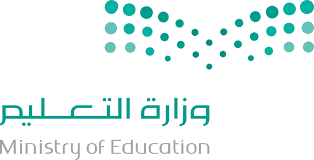 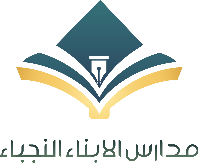   وزارة التعليم                                                                                                                                   الفصل الدراسي : الأولالإدارة العامة للتعليم بمنطقة مكة المكرمة                                                                                                    الصف : الرابع الابتدائيمكتب التعليم غرب مكة المكرمة ( بنات )                                                                                                    زمن الاختبار : ساعة ونصفابتدائية الأبناء النجباء                                                                                                                      عدد الأسئلة : (4) عدد الأوجه (3)الاختبار النهائي لمادة الدراسات الإسلامية للفصل الدراسي الأول  لعام 1444 / 1445 هـالسؤال الأول : اختاري الإجابة الصحيحة من بين الأقواس :( 1 )                                  يتبع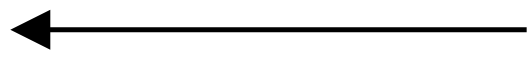       السؤال الثاني : أكملي الفراغات التالية :(خديجة -أعلى مراتب المحبة – الفطرة - القمر -اليمنى – الماء الطهور – العبادة – إفراد – الأمين - غفرانك )التوحيد هو :---------الله في ربوبيته والألوهية واسمائه وصفاته .الإنسان يولد على -----------توحيد الالوهية يسمى توحيد ----------------------------- الماء الذي لا يتغير طعمه بنجاسة .أقول عند الخروج من الخلاء ----------------لقب النبي صلى الله عليه وسلم --------------عند الخروج من الخلاء أقدم رجلي ------------- كان النبي صلى الله عليه وسلم أحسن الناس وجها يشبه -------- ليلة البدرالخليل هو :------------------------------------------ أول من آمن بالنبي صلى الله عليه وسلم من النساء . ......................................................................      السؤال الثالث : ضعي إشارة (    ) أمام العبارة الصحيحة وإشارة (     ) أمام العبارة الخاطئة :                                               ( 2 )                                              يتبع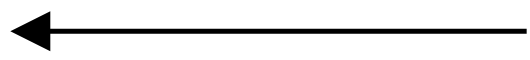 السؤال الرابع : صلي العبارة من العامود ( أ ) بما يناسبها من العامود ( ب ) :___________________________________________________________________( 3 )انتهت الأسئلةمع تمنياتنا لكن بالتوفيق والنجاح أ / نوف سليمان سبحي                                                                                                              مديرة المدرسة                                                                                                         منال بنت راشد الحربي   السؤال الأول:/ اختر الإجابة الصحيحة مما يلي                                (  درجتان لكل فقرة   )     ================================================================     السؤال الثاني:/ ضع علامة (   √  ) صح أو علامة (   x  )خطأ امام العبارات التالية          (  درجتان لكل فقرة   )   السؤال الثالث: اختر الكلمة المناسبة وضعها في المكان المناسب لها                                  (  درجتان لكل فقرة   )  [ عائشة بنت ابي بكر الصديق    -    الوضوء    -     أفضل الخلق     -  الله       طاغوت  -  ترك المكان نظيفاً   -  الشرك    -  القلب    - خديجة بنت خويلد  ]أول زوجة للنبي صلى الله عليه وسلم :أول زوجة للنبي صلى الله عليه وسلم :أول زوجة للنبي صلى الله عليه وسلم :خديجةعائشةج) فاطمةد) زينبفراش ووسادة النبي صلى الله عليه وسلم :فراش ووسادة النبي صلى الله عليه وسلم :فراش ووسادة النبي صلى الله عليه وسلم :الجلد المحشو بالليفالجلد المحشو بالريشج) الجلد المحشو بالقطن د) لا شيء مما ذكر الذي بشر بالنبي محمد صلى الله عليه وسلم هو النبي :الذي بشر بالنبي محمد صلى الله عليه وسلم هو النبي :الذي بشر بالنبي محمد صلى الله عليه وسلم هو النبي :عيسى عليه السلامموسى عليه السلامج) نوح عليه السلامد) إبراهيم عليه السلامكان نصيب النبي عليه الصلاة والسلام  من الغنائم  :كان نصيب النبي عليه الصلاة والسلام  من الغنائم  :كان نصيب النبي عليه الصلاة والسلام  من الغنائم  :الخمسالربعج) الثلث د) النصفلا نصلي إلا لله مثال على  :لا نصلي إلا لله مثال على  :لا نصلي إلا لله مثال على  :توحيد الألوهيةتوحيد الربوبية ج) توحيد الاسماء والصفاتد) لا شيء مما ذكر كل ما عبد من دون الله  :كل ما عبد من دون الله  :كل ما عبد من دون الله  :الطاغوتالعبادةج) التوحيدد) لا شيء مما ذكريستعمل الماء الطهور في  :يستعمل الماء الطهور في  :يستعمل الماء الطهور في  :الوضوءالاغتسال والطهارةج) غسل الملابسد) جميع ما ذكرحكم استعمال الماء النجس :حكم استعمال الماء النجس :حكم استعمال الماء النجس :محرمواجبج) سنةد) جائزمعنى الشفاعة :معنى الشفاعة :معنى الشفاعة :الوساطةالصداقةج) المحبة د) المودة10 -حكم من صرف شيئا من العبادة لغير الله يكون قد وقع في  :10 -حكم من صرف شيئا من العبادة لغير الله يكون قد وقع في  :10 -حكم من صرف شيئا من العبادة لغير الله يكون قد وقع في  :الشركالتوحيدج) العبادة د) الاسلامالذكر المستحب قوله بعد الوضوء (أشهد أن لا إله إلا الله وأن محمد رسول الله)(       )الحالات التي يسن فيها الوضوء عند النوم (       )من مصادر الماء الطاهر (الامطار – العيون )(       )لا أدخل الخلاء ومعي شيء فيه ذكر الله (       )من نواقض الوضوء أكل لحم الأبل (       )من أسماء النبي محمد سماه به جده ( عبد المطلب ) (       )معنى البائن ( ليس بالطويل الزائد ) (       )من فضائل النبي صلى الله عليه وسلم أول ما يستفتح باب الجنة (       )توفيت عائشة رضى الله عنها في المدنية (       )10-مات النبي صلى الله عليه وسلم ولم يترك الا بغلته وسلاحه (       )العامود (أ )العامود  ( ب )اسم قبيلة النبي صلى الله عليه وسلم (     ) السواك أعظم معجزة للنبي صلى الله عليه وسلم(     ) اكل الابل والنوم العميقالسميع البصير(     )  الماء الطاهر والماء النجس الحالات التي يجب فيها الوضوء(     ) توحيد الألوهية وتوحيد الربوبية وتوحيد الأسماء والصفاتانكر المشركين(     ) شكر الله واجبنا تجاه نعمة الماء(     ) توحيد الالوهية من أنواع التوحيد(     ) الصلاة وقراءة القرانمن أقسام المياه (     ) مثال على توحيد الأسماء والصفاتمن نواقض الوضوء (     ) القرآن الكريم  10 -من سنن الوضوء(     ) قريش(     )  العبادة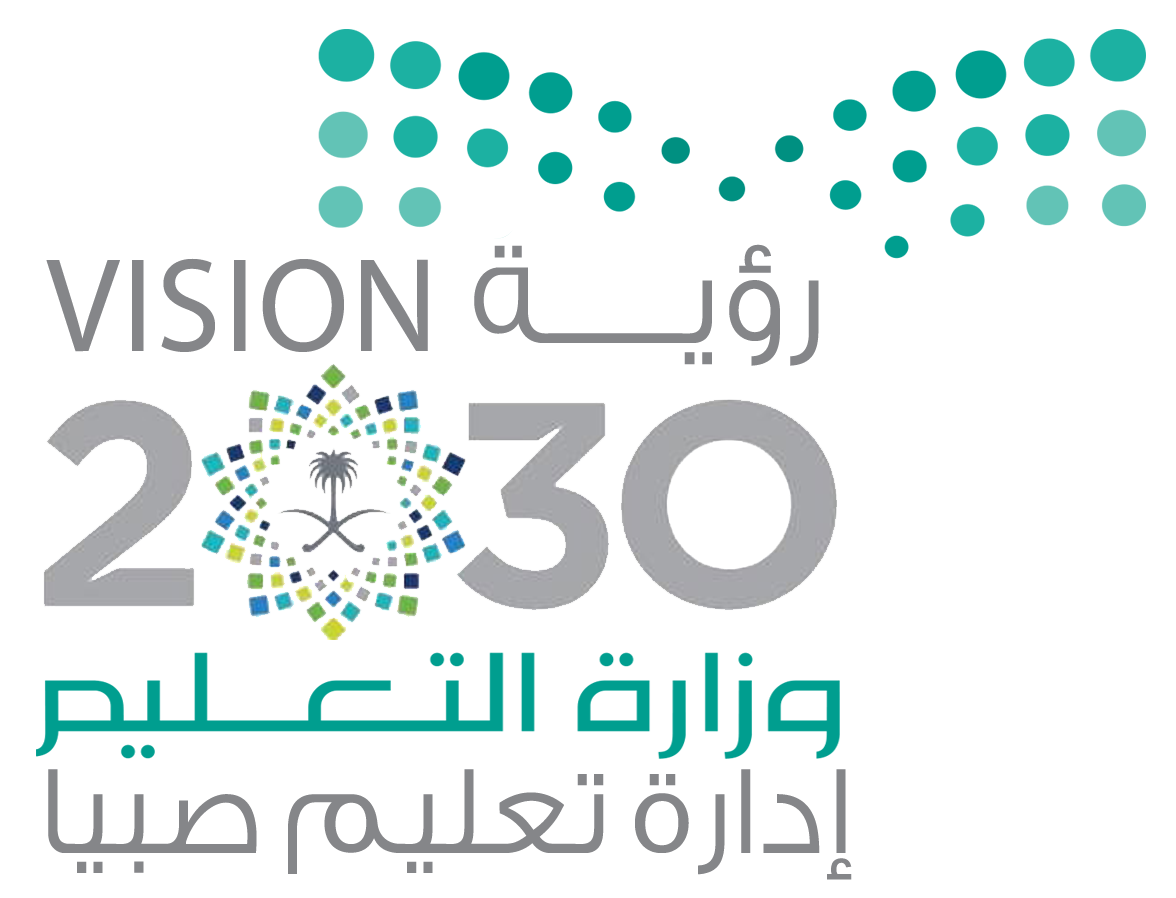 اسم الطالب : ...........................................................................................................................................................................اسم الطالب : ...........................................................................................................................................................................اسم الطالب : ...........................................................................................................................................................................اسم الطالب : ...........................................................................................................................................................................اسم الطالب : ...........................................................................................................................................................................اسم الطالب : ...........................................................................................................................................................................اسم الطالب : ...........................................................................................................................................................................اسم الطالب : ...........................................................................................................................................................................رقم الجلوس :رقم الجلوس :أسئلة اختبار الفصل الدراسي الاول  ( الدور الأول) للعام الدراسي :  1444هـأسئلة اختبار الفصل الدراسي الاول  ( الدور الأول) للعام الدراسي :  1444هـأسئلة اختبار الفصل الدراسي الاول  ( الدور الأول) للعام الدراسي :  1444هـأسئلة اختبار الفصل الدراسي الاول  ( الدور الأول) للعام الدراسي :  1444هـأسئلة اختبار الفصل الدراسي الاول  ( الدور الأول) للعام الدراسي :  1444هـأسئلة اختبار الفصل الدراسي الاول  ( الدور الأول) للعام الدراسي :  1444هـأسئلة اختبار الفصل الدراسي الاول  ( الدور الأول) للعام الدراسي :  1444هـأسئلة اختبار الفصل الدراسي الاول  ( الدور الأول) للعام الدراسي :  1444هـأسئلة اختبار الفصل الدراسي الاول  ( الدور الأول) للعام الدراسي :  1444هـأسئلة اختبار الفصل الدراسي الاول  ( الدور الأول) للعام الدراسي :  1444هـالدرجة رقماًالدرجة كتابة..................................
درجة فقط..................................
درجة فقطاسم المصححالتوقيعاسم المراجعاسم المراجعالتوقيعالدرجة رقماً40الدرجة كتابة..................................
درجة فقط..................................
درجة فقط١.اساس جميع الأعمال  ١.اساس جميع الأعمال  ١.اساس جميع الأعمال  أ. التوحيدب. الشركج . الذبح٢. كان رسول الله  ﷺ  يتوضأ  ٢. كان رسول الله  ﷺ  يتوضأ  ٢. كان رسول الله  ﷺ  يتوضأ  أ. بالمدب. بالصاعج. بالأوراق٣.  الاسم الذي اشتهر به النبي   ﷺ  ٣.  الاسم الذي اشتهر به النبي   ﷺ  ٣.  الاسم الذي اشتهر به النبي   ﷺ  أ. محمدب. احمدج. الامين٤. التوحيد الذي اقر به المشركون على عهد رسول الله   ﷺ  ٤. التوحيد الذي اقر به المشركون على عهد رسول الله   ﷺ  ٤. التوحيد الذي اقر به المشركون على عهد رسول الله   ﷺ  أ. توحيد الربوبيةب. توحيد الالوهيةج. توحيد الأسماء والصفات٥.  نحصل على الماء الطهور من ٥.  نحصل على الماء الطهور من ٥.  نحصل على الماء الطهور من أ. مياه الامطارب. مياه المجاريج. الماء النجس6.  قبيلة النبي  ﷺ هي قبيلة6.  قبيلة النبي  ﷺ هي قبيلة6.  قبيلة النبي  ﷺ هي قبيلةأ. قريشب. ثقيفج . هوازنمن الامثلة على توحيد الالوهية دعاء الله سبحانه و تعالى (          )أقول عند الخروج من الخلاء ( اللهم اني اعوذ بك من الخبث و الخبائث )(          )الذي سمى النبي محمداً ﷺ هو جده عبد المطلب(          )توحيد الربوبية يسمى ( توحيد العبادة )(          )كان النبي ﷺ معتدل الطول(          )1- كل ما عبد من دون الله وهو راض يسمى .......................................1- كل ما عبد من دون الله وهو راض يسمى .......................................1- كل ما عبد من دون الله وهو راض يسمى .......................................2- من اداب قضاء الحاجة ...........................................................2- من اداب قضاء الحاجة ...........................................................2- من اداب قضاء الحاجة ...........................................................3- من فضائل النبي محمد ﷺ .......................................................3- من فضائل النبي محمد ﷺ .......................................................3- من فضائل النبي محمد ﷺ .......................................................4- من صرف شيئاً من العبادة لغير الله فقد وقع في ..............................4- من صرف شيئاً من العبادة لغير الله فقد وقع في ..............................4- من صرف شيئاً من العبادة لغير الله فقد وقع في ..............................5- نتهيأ للصلاة بـ.................................................................... 5- نتهيأ للصلاة بـ.................................................................... 5- نتهيأ للصلاة بـ.................................................................... 6- أول من أمن بالرسول محمد ﷺ من النساء هي السيدة ..........................6- أول من أمن بالرسول محمد ﷺ من النساء هي السيدة ..........................6- أول من أمن بالرسول محمد ﷺ من النساء هي السيدة ..........................7- التوكل لا يكون الا على .............................................................7- التوكل لا يكون الا على .............................................................7- التوكل لا يكون الا على .............................................................8- محل النية ...........................................................................8- محل النية ...........................................................................8- محل النية ...........................................................................9- توفي الرسول محمد ﷺ ودفن في حجرة السيدة ..................................9- توفي الرسول محمد ﷺ ودفن في حجرة السيدة ..................................9- توفي الرسول محمد ﷺ ودفن في حجرة السيدة ..................................